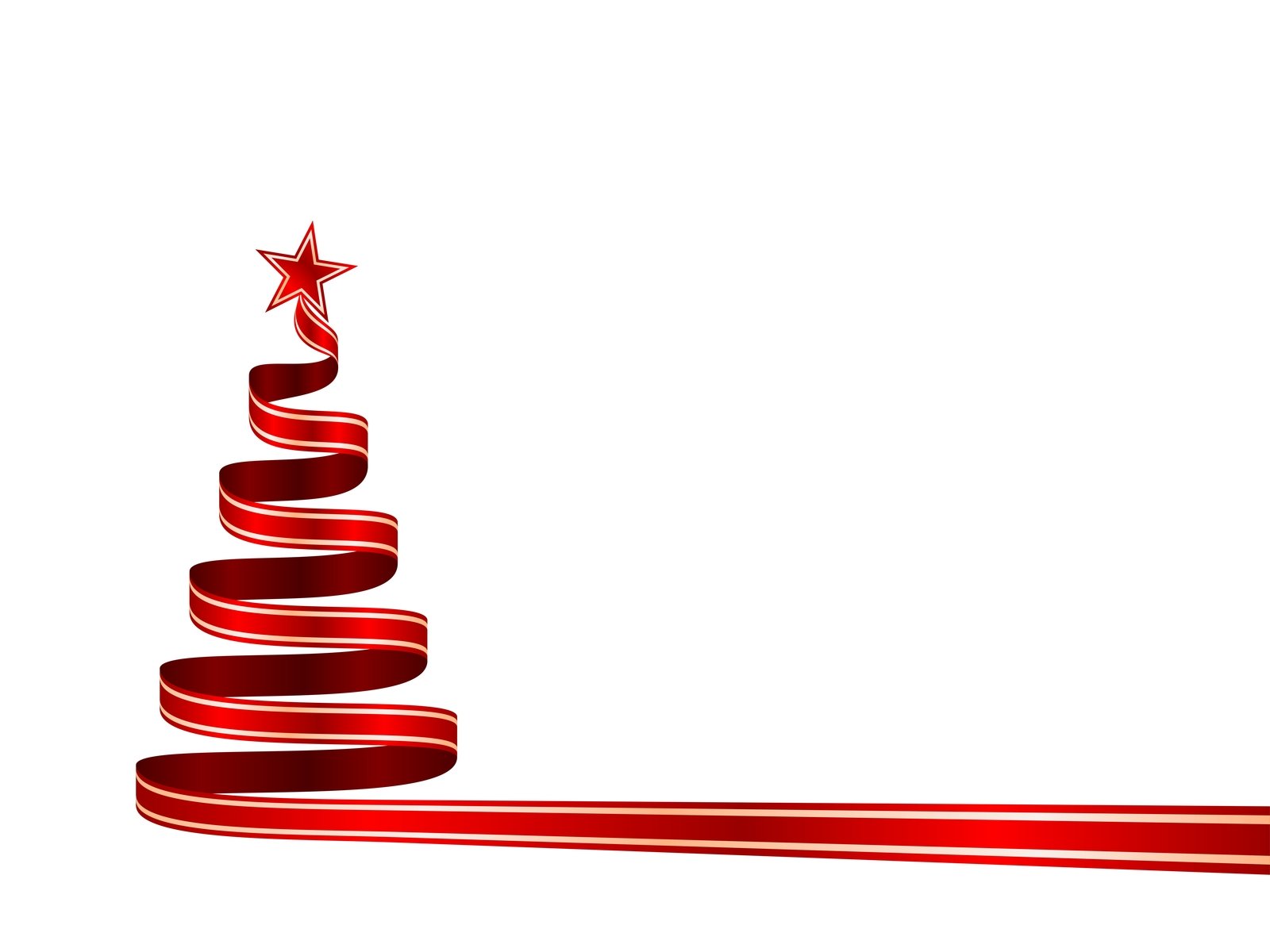 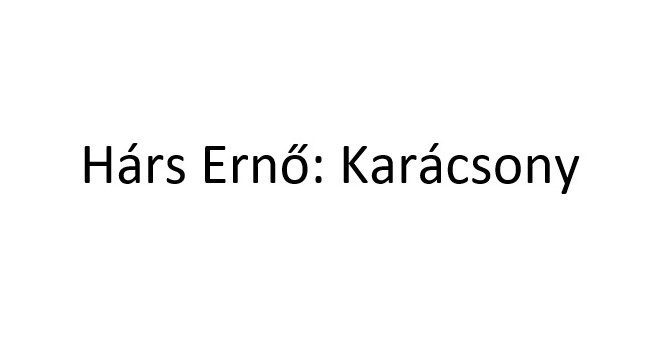 	1.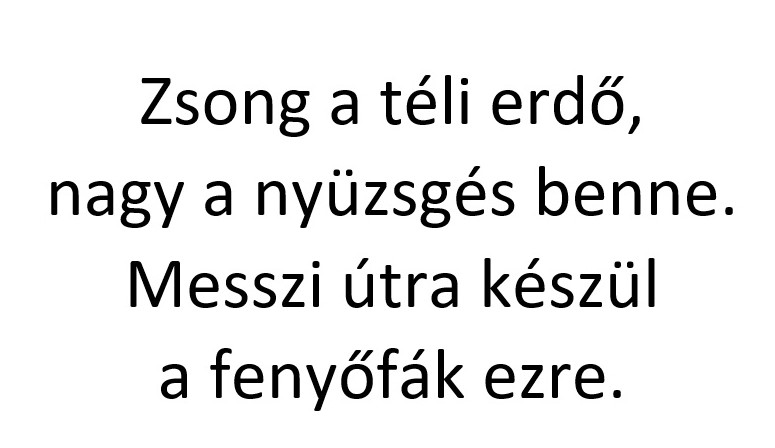 	2.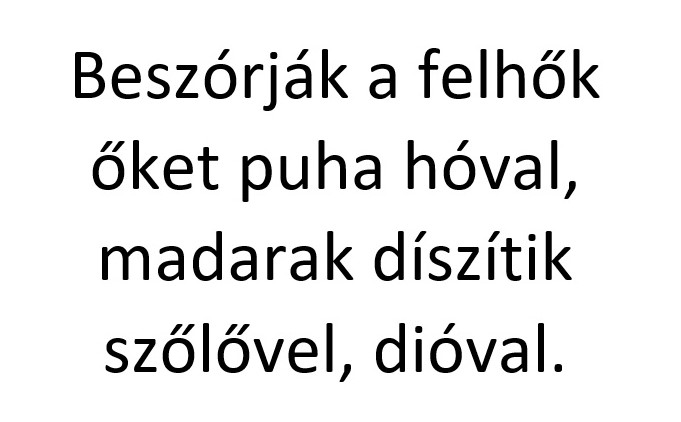 	3.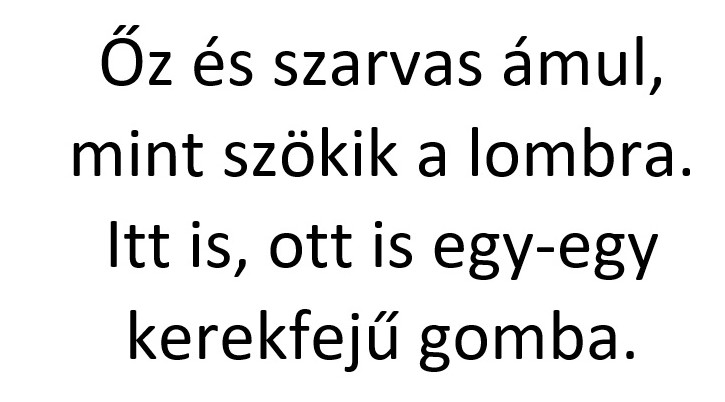 	4.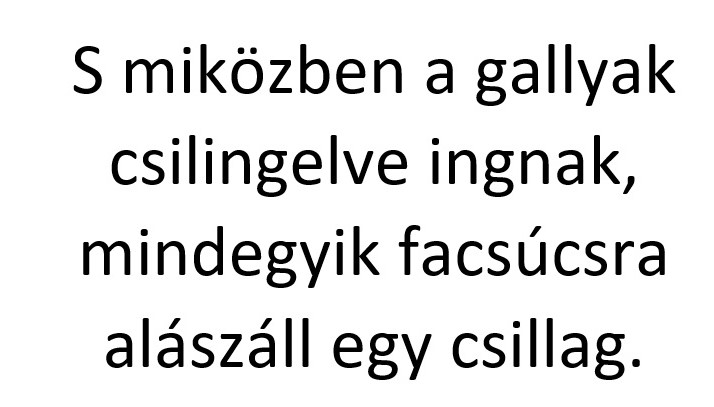 	5.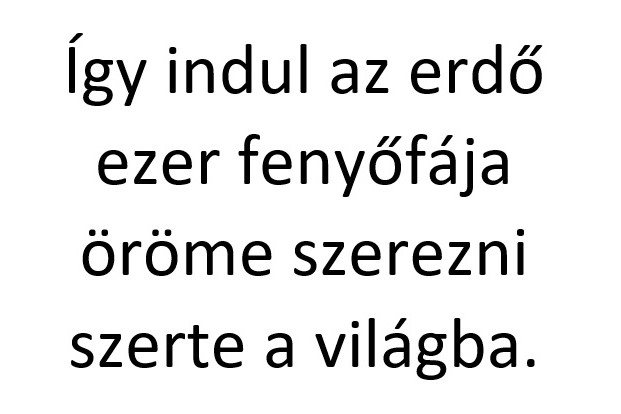 forrás:http://www.keresztenymagyarorszag.hu/gyermekeknek/gyversek/H%E1rs+Ern%F5/Kar%E1csony 